Top of FormBottom of FormTop of FormBottom of FormCara install windows XPCara install windows XP 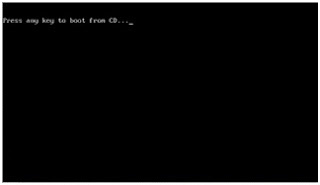 Proses Boot CD Master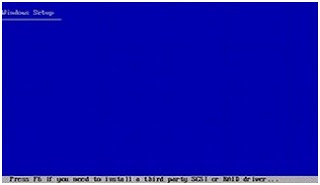 Halaman Windows Setup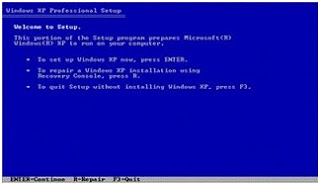 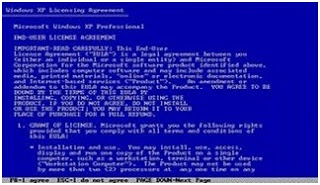 Halaman Lisensi Agreement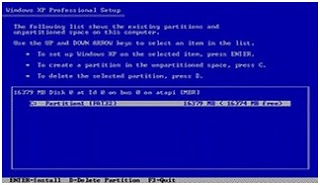 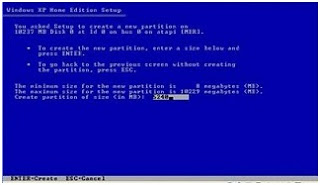 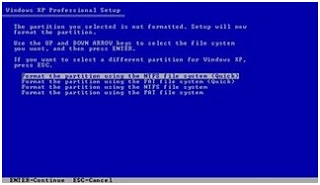 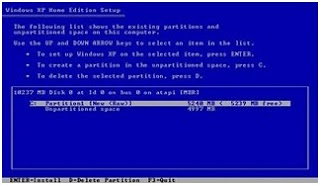 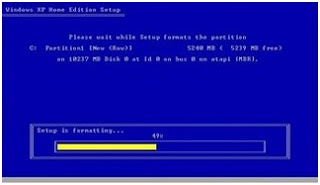 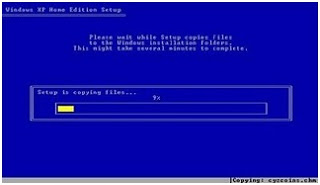 Proses Copy dari CD Master ke Hardisk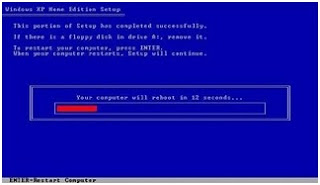 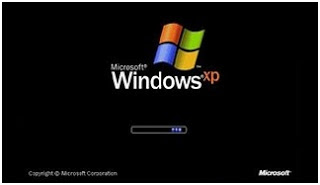 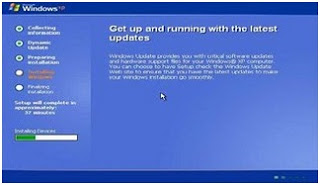 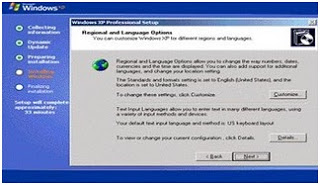 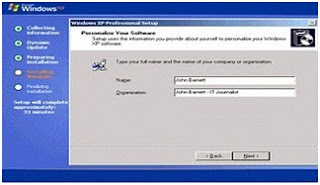 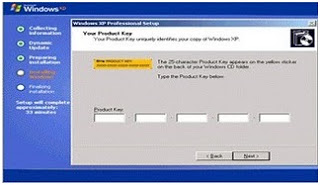 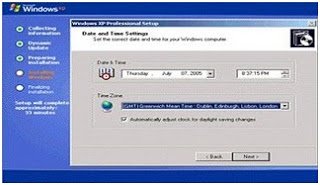 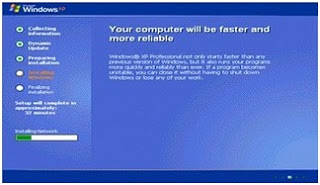 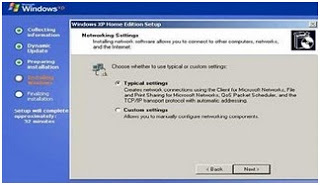 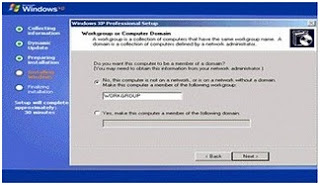 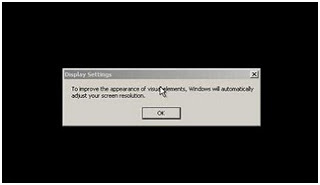 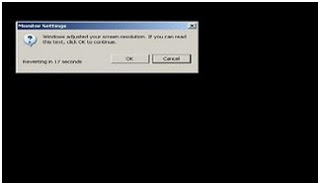 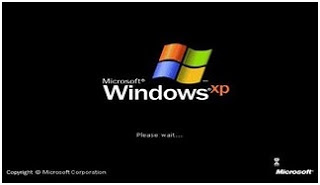 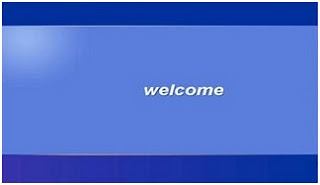 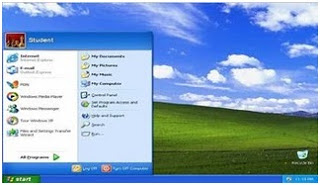 